Council of Graduate StudentsMichigan State UniversityResolution: 20-SS-47Title: A Resolution in Support of Reform of the Michigan State University Police DepartmentIntroduced by: Executive Board	Introduced on: June 24, 2020THE COUNCIL OF GRADUATE STUDENTS OF MICHIGAN STATE UNIVERSITY ENACTS:WHEREAS, The murder of George Floyd by police officers has re-started a vital national conversation on the role of police in the United States; and,WHEREAS, MSUPD, the Lansing Police Department, and the East Lansing Police Department have a mutual aid package, allowing for shared resources during events deemed as crises; and,WHEREAS, The Lansing Police Department (LPD) invoked their mutual aid agreement with MSUPD on May 31, 2020 during a protest against police brutality near the Michigan Capitol complex; and,WHEREAS, MSUPD Officers participated in deploying pepper spray at citizen and student protestors at the direction of LPD in order to disperse the protest; and,WHEREAS, Black students, prior to this incident, had shared experiences of harm and racial profiling by MSUPD officers; and,WHEREAS, Recent collection of data by the East Lansing Police Department (ELPD) has demonstrated that Black individuals are over-represented in officer- initiated contacts1; and,WHEREAS, Data regarding the demographic characteristics of individuals stopped by MSUPD officers is not publicly available; therefore, be it,RESOLVED, The Council of Graduate Students calls for MSUPD to end their use of chemical compounds as a means of suppression or force; and, be it,RESOLVED, The Council of Graduate Students calls for MSUPD to publicly acknowledge their mutual aid agreements online and in their annual report, including the situations under which MSUPD officers may be called to assist another agency, and an accounting of instances in which the mutual aid agreements are invoked each year; and, be it,1 Black individuals account for 22% of officer-initiated contacts, while making up only 8% of the population: https://www.lansingstatejournal.com/story/news/2020/04/01/east-lansing-wants-changes- after-study-shows-race-bias-police-stops/5102549002/RESOLVED, The Council of Graduate Students calls for MSUPD to assemble a committee each year of community stakeholders, including students, to evaluate MSUPD’s continued participation in its various mutual aid agreements; and,RESOLVED, The Council of Graduate Students calls for MSUPD to collect information on the demographic characteristics of individuals involved in officer- initiated contacts and release aggregate statistics in their annual report; and, be it,RESOLVED, The Council of Graduate Students calls for MSUPD to release the number of officer complaints heard by the Police Oversight Committee in their annual report; and, be it,RESOLVED, The Council of Graduate Students calls for the hiring of a full-time, licensed clinical social worker to be embedded in the patrol unit in order to assist in mental-health related calls; and, be it,RESOLVED, The Council of Graduate Students calls for MSUPD to annually issue an itemized report on their use of General Funds; and, be it further,RESOLVED, This resolution will take effect at the end of the Full Council meeting in which it was adopted.VOTED ON: June 24, 2020 VOTE TOTALS:    22	FOR 	0	AGAINST 	2	ABSTAIN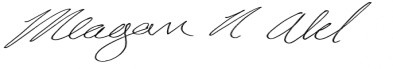 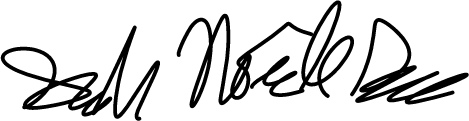 Recording Secretary